            15.– 19. června 2020 (Domškola)POSLEDNÍ ČESKÝ      JAZYKSLABIKÁŘ3 str. 26 – 31 (str. 31 – 40 – k procvičení během prázdnin)STRANA 26 – 28V zoologické zahradě je Káťa a Škubánek. I vy se můžete vypravit do zoologické nebo se jen podívat na online přenosy zde:https://www.zoobrno.cz/prime-prenosyhttps://www.zoopraha.cz/multimedia/prenos-z-udoli-slonu-ziveSTRANA 29 – 31Písnička pro celou louku – poslechnout si ptačí písničky můžete zde:https://www.youtube.com/watch?v=2DZFc1MG05I------------------------------------------------3. díl  PÍSANKA3 – str. 21 – 31 (z každé strany si vyberte 3 řádky, nejlépe PÍSMENO – SLOVO S DANÝM PÍSMENEM - VĚTA, samozřejmě můžete i více řádků ).     ANGLIČTINAPráce v učebnici str.61:https://www.youtube.com/watch?v=-MZCMx1aoZkPS str. 59https://www.youtube.com/watch?v=J3gmIldZLDAPS str. 60https://www.youtube.com/watch?v=P4LBPT7AObMPS str. 61https://www.youtube.com/watch?v=JgpYy_csoG4   MATEMATIKAProcvičení měření:UČÍME SE VENKU – LEKCE „1 metr“https://ucimesevenku.cz/wp-content/uploads/2020/03/2.-1-METR.pdfUČÍME SE VENKU – LEKCE „1 litr“https://ucimesevenku.cz/wp-content/uploads/2020/04/6.-LITR-A-KUB%C3%8DK.pdfBěhem prázdnin občas něco spočítejte (zahrajte si na obchůdek, běžte si koupit lízátko nebo nanuka a hlídejte si, kolik vám vrátí…). I v běžném životě určitě nastane mnoho situací, kdy budete moci využít to, co jste se v matematice naučili         PRVOUKAPS str. 74 (OPAKOVÁNÍ) PS str. 75-80 (LÉTO) – můžeš dokončovat v průběhu prázdninPS str. 81-82 (POZOR NA ÚRAZY)https://www.zachranny-kruh.cz/pro-skoly/interaktivni-vzdelavaci-kurzy/desatero-pobytu-u-vody/desatero-pobytu-u-vody.html(POZOR – pokud budete chtít vyplnit, musíte se zaregistrovat a potom přihlásit, ale stojí to za to. Na záchranném kruhu najdete hodně zajímavých a užitečných informací. A také her )HUDEBNÍ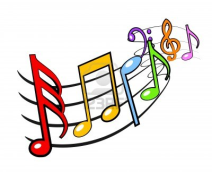     VÝCHOVAKdyž máme to téma LÉTO :https://www.youtube.com/watch?v=WnYtPavaTNI TĚLESNÁ 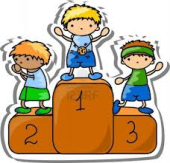         VÝCHOVAKdyž je krásné počasí, pohyb venku je nejlepší        ČSP 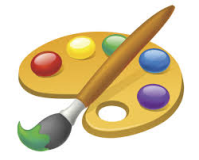 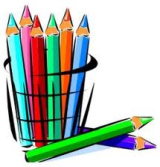 a VV     Tipy na tvoření 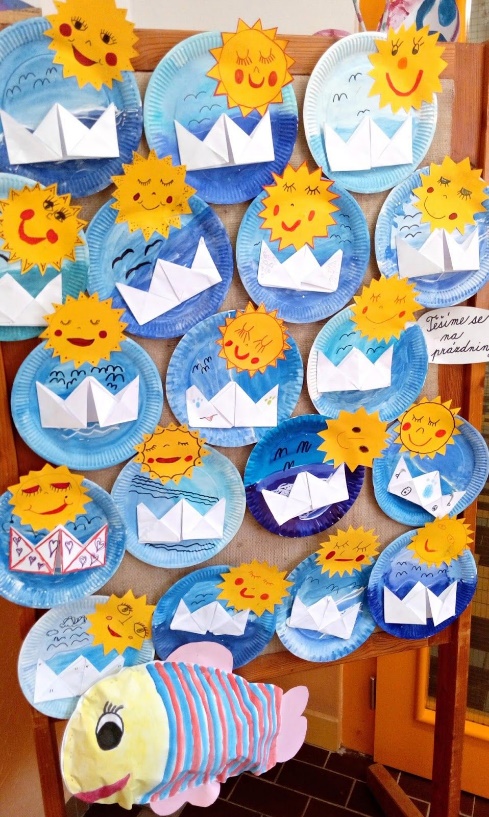 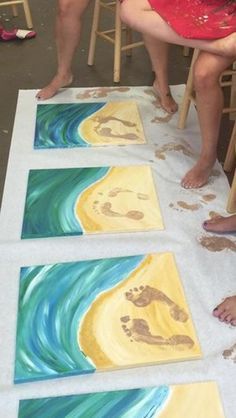 